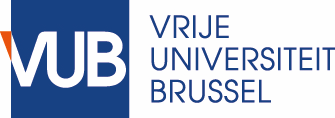 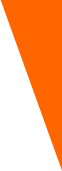 AANVRAAGFORMULIER VERPLAATSING EXAMENS WEGENS OVERMACHTFACULTEIT PSYCHOLOGIE EN EDUCATIEWETENSCHAPPEN 			ACADEMIEJAAR 20……-20……Formulier conform artikel 111, 112 en 112bis van het Onderwijs- en Examenreglement.Opgelet!Dit formulier is niet geldig bij overlap van examens. Als er in uw examenrooster 2 examens op hetzelfde moment vallen, dient u voorrang te geven aan het examen dat het eerst voorkomt in het modeltraject (het laagste jaar van de opleiding) of het examen dat deel uitmaakt van een verplicht opleidingsonderdeel (t.o.v. een keuzevak).Dit formulier is niet geldig voor topsporters. Zij vragen een verplaatsing van een examen aan via Topsport & Studie. LUIK IN TE VULLEN DOOR DE STUDENT EN VERPLICHT PER MAIL TE VERSTUREN NAAR het faculteitssecretariaat facpe@vub.be (ten laatste op de dag van het examen waarvoor examenverplaatsing wordt aangevraagd!). Rolnummer Naam – voornaam VUB-mailadres Ingeschreven in de opleidingExamen(s) waarvoor verplaatsing wordt gevraagd: Datum	Uur	Examinator	Naam opleidingsonderdeelReden van afwezigheid Geldig bewijs (conform art 112 en 112bis van het examenreglement) verplicht in te dienen: zonder geldig bewijs worden verplaatsingen niet toegestaan!Bijvoorbeeld een ziektebriefje, proces-verbaal bij een ongeluk, overlijdensbericht. Ik heb het bewijs gescand en als bijlage bij dit formulier gevoegd Ik zal het bewijs zo snel mogelijk indienen op het faculteitssecretariaat       (binnen de 3 dagen na de oorspronkelijke examendatum)Periode van afwezigheid: van       tot en met      Op volgende data dien ik andere examens af te leggen (waaraan ik WEL kan deelnemen):Datum	Uur	Examinator	Naam opleidingsonderdeelArtikel 111 (overmacht)§1 De student houdt zich strikt aan de vastgestelde uurregeling en plaats van de ondervraging. In geval van overmacht kan de student vragen het examen te verplaatsen, op voorwaarde dat hij hiertoe de nodige bewijzen levert. Elk geval van overmacht evenals het verzoek tot verplaatsing van het examen tengevolge hiervan moet door de student ten laatste op de dag van het examen schriftelijk via mail en aan het secretariaat van de faculteit worden gemeld. De student vult hiervoor het voorziene formulier correct en volledig in. De faculteiten maken in hun facultair reglement bekend waar het formulier te vinden is. Het formulier is te vinden op de facultaire website http://student.vub.be/PE. De originele bewijsstukken ter staving van de overmacht worden binnen de drie kalenderdagen na de dag van het examen en in voorkomend geval uiterlijk op de dag van het examen in de nieuwe examenregeling, aan het secretariaat van de faculteit bezorgd. Indien de student nalaat het attest in te leveren of tijdig contact te nemen met het faculteitssecretariaat wordt hij naar een volgende examenzittijd verwezen.§2. De examinator beslist of een nieuwe examenregeling organisatorisch mogelijk is en legt in geval van positief besluit een nieuwe examenregeling vast. Indien mogelijk wordt het examen binnen dezelfde examenzittijd/periode georganiseerd.§3. De decaan kan in uitzonderlijke omstandigheden op basis van het voorgelegde dossier beslissen om de examenzittijd/periode te verlengen. De beslissing wordt aan de student meegedeeld binnen de 3 kalenderdagen na ontvangst van het verzoek tot verplaatsing van het examen. De verlenging is niet mogelijk over verschillende academiejaren heen.§4. De examinator houdt zich strikt aan de vastgestelde uurregeling en plaats van de ondervraging. In geval van afwezigheid van de examinator en bij gebrek aan berichtgeving van deze laatste vervalt de examenregeling na een wachttijd van 1 uur t.o.v. de voorziene schikking. De student verwittigt zo vlug mogelijk de decaan, die onverminderd het bepaalde in artikel 106§4, in overleg en met instemming van de student een nieuwe examenregeling opmaakt.Artikel 112 (medische attesten)Indien het te leveren bewijsstuk overeenkomstig artikel 111 een medisch attest betreft, worden de volgende medische attesten niet aanvaard:een onvolledig ingevuld attest of een attest dat tegenstrijdigheden bevateen dixitattest (attest dat enkel gebaseerd is op de verklaring van de patiënt)een post factum attest (attest dat wordt uitgeschreven na afloop van de ziekte of nadat de medische gevolgen van een ongeluk niet meer constateerbaar zijn). Het medisch attest wordt uitgeschreven op de eerste dag van ziekte of ongeval.Art. 112bis (quarantaine omwille van COVID-19 als overmacht)§ 1. Indien de student quarantaine als overmacht wil inroepen om zijn onvoorzienbare en onvermijdbare afwezigheid op examens on campus of op verplichte onderwijs- en evaluatieactiviteiten on campus buiten de examenperiode te staven, zo bv. omwille van een hoogrisicocontact of omwille van symptomen, dient de student dit uiterlijk op de dag van het examen on campus, of van de verplichte onderwijs- en evaluatieactiviteit on campus, te melden via e-mail aan het secretariaat van de faculteit.De student voegt het formulier dat terug te vinden is op het studentenportaal volledig en correct in, en voegt hierbij een medisch attest dat is opgesteld door zijn behandelend arts, waarin de periode van quarantaine duidelijk vermeld wordt. Indien de student op het ogenblik van de melding enkel over een op basis van de eigen verklaringen automatisch gegenereerd quarantainegetuigschrift COVID-19 beschikt, dient de student uiterlijk binnen de drie dagen na de dag van het examen het medisch attest van de behandeld arts nog te voegen.§ 2. De volgende medische attesten worden niet aanvaard ter staving van de melding zoals bedoeld in § 1:• een onvolledig ingevuld attest of een attest dat tegenstrijdigheden bevat;• een attest dat enkel gebaseerd is op de verklaring van de patiënt en/of automatisch gegenereerd werd zonder consultatie van de behandelend arts door de student;• een attest uitgeschreven na meer dan drie dagen na de dag van het examen on campus of van de verplichte onderwijs- en evaluatieactiviteit on campus.§ 3. Na ontvangst van de melding en alle nodige stukken, wordt nagegaan of een digitaal examen op dezelfde of een andere dag binnen de examenperiode mogelijk is. De nieuwe examenregeling kan gepaard gaan met een aanpassing van de examenvorm op beslissing van de decaan.§ 4. De student kan op de melding zoals bedoeld in § 1 tevens aanduiden of en voor welke examens on campus, een nieuwe examenregeling gevraagd wordt in zoverre geen digitaal alternatief mogelijk is.In zoverre de overmacht aanvaard wordt, beslist de decaan na overleg met de examinator of een nieuwe examenregeling mogelijk is en legt in geval van positief besluit de nieuwe examenregeling on campus binnen dezelfde examenperiode (na afloop van de quarantaineperiode) vast. De nieuwe examenregeling kan gepaard gaan met een aanpassing van de examenvorm.§ 5. De student verwittigt het secretariaat van de faculteit onmiddellijk indien de quarantaine wordt opgeheven na een negatief testresultaat. De student voegt hierbij de nodige stukken ter staving van de opheffing van de quarantaine, en geeft aan welke examens on campus nog dienen te worden afgelegd binnen de lopende examenperiode, of aan welke verplichte onderwijs- en evaluatieactiviteiten on campus die werden vermeld in de melding zoals bedoeld in § 1, de student wel kan deelnemen.